Hacer un plan médico durante el COVID-19Todos estamos juntos en esto. Usted puede hacer su parte haciendo un plan médico. Este plan puede ayudarlo a usted, su familia, amigos y proveedores médicos.** Si requiere ayuda con otras necesidades, como alimentos o vivienda, llame al 415-355-6700 o la línea directa estatal 833-544-2374Haga una lista de sus medicamentos y téngala a mano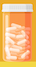 Planifique y llame a su clínica u hospital si necesita reabastecerseLlame a su farmacia para saber si sus medicamentos pueden ser enviados a su casaTraiga lo que necesite de su casa. Es posible que su familia y sus amigos no puedan visitarlo.Documentos e información:Tenga el número de teléfono de su persona decisoraEscríbalo en caso de que los proveedores médicos no puedan acceder a sus contactos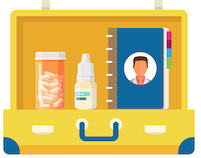 Lista de medicamentos (o mejor aún, sus frascos de pastillas)Su instrucción anticipada o deseos médicosPlanes para sus mascotas o facturas mientras no esté en su casaEquipamiento:Si usa alguno de los siguientes, planee traerlos con usted:Gafas, audífonos, dentaduras postizas, dispositivos de movilidadA menudo se pierden en los hospitales, así que guárdelosTeléfono, tableta y/o computadora y sus cargadoresEsto puede ayudarle a mantenerse conectado con familiares y amigosTapones para los oídos, antifaz para dormir, cepillo de dientes, libros o ropa de casaTraiga alimentos, agua y medicamentos que pueda necesitar para una larga espera1. Elija una persona decisoraEsta persona hablará por usted si usted no puede hablar por sí mismoEsta persona puede asegurarse de que sus médicos sepan sobre la atención que usted deseaTenga a mano el número de teléfono de esta persona 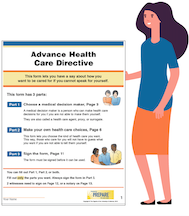 Si puede, elija una persona decisora alternativaUna buena persona decisora es alguien que:Puede hablar con los médicos por usted en persona o por teléfonoUsted confía que seguirá sus deseos y hará lo que es mejor para ustedInforme a su persona decisora que usted le ha elegidoEste sitio web puede mostrarle cómo hacerlo: prepareforyourcare.org2. Comparta sus deseos: Esto es lo MÁS importante¿Qué es lo más importante en su vida? ¿Familia, mascotas, pasatiempos, etc.?Si sabe lo que quiere para su atención médica, comparta esto ahoraHable con su familia, amigos y proveedores médicos sobre la atención médica que deseaEste sitio web puede mostrarle cómo hacerlo: prepareforyourcare.org Puede compartir sus deseos por teléfono y/o un video selfieTambién puede hablar con otros por video-llamada: Haga clic aquí para obtener más información3. Considere tener una instrucción anticipada de atención de salud. Este formulario le permite nombrar a su persona decisora y anotar lo que desea para su atención médica.Si ya tiene una instrucción anticipada, encuéntrela, revísela y compártalaPara obtener un formulario, vaya aquí: https://prepareforyourcare.org/advance-directiveEstá bien si no puede firmarlo u obtener testigos en este momentoLeerlo aún puede ayudarle a aprender mucho sobre sus deseosCompletar partes del formulario aún puede ayudar a su familia y proveedoresPuede escanear/enviar por fax (es lo más seguro), enviar por correo electrónico o incluso enviar imágenes del formulario desde su teléfono celular a aquellos en quienes confíaElija a alguien que pueda cuidar a sus mascotas si es necesarioLlame a su tienda de mascotas, ya ellos que pueden entregar alimentos y suministros para mascotas a su hogar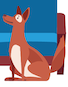 Si tiene preguntas sobre sus mascotas o necesita ayuda, llame al: El San Francisco SPCA 415-554-3000San Francisco Cuidado y Control de Animales: 415-554-6364Elija a alguien que pueda ayudarle con su dinero y facturas si es necesarioPara asegurarse de que esto sea seguro, puede solicitar ayuda legal al		 1-800-474-1116 o visite lawhelp.orgLos abogados también pueden ayudar si no tiene a alguien que le ayude con las facturasAlgunos de estos servicios legales pueden ser gratuitosTenga cuidado con las estafas: No pague por servicios que su médico no ordenóNo le dé información sobre su dinero a desconocidosSi recibe Seguridad Social, su dinero aún vendrá.La planificación del COVID-19 puede ser diferente al tipo de planificación al que está acostumbrado:Es posible que no pueda hablar con su médico habitual en persona, solo por teléfonoMuchas personas se están enfermando gravemente y van al hospitalSi usted necesita ir al hospital:Es posible que su familia no pueda visitarlo. Recuerde su teléfono y cargador.Es posible que lo lleven a un hospital diferente al que recibe su atención de salud regularmenteLas personas con COVID-19 pueden enfermarse tanto que necesiten una máquina de respiración (ventilador) durante muchas semanas en la UCI. Cuando se está en esta máquina, no se puede hablarIncluso con una máquina de respiración, muchas personas no sobreviviránPara las personas que sobreviven, es posible que su salud y calidad de vida nunca vuelvan a ser las mismasPara obtener información sobre el COVID: Visite este sitio web de San Francisco o el sitio web del CDC.Para obtener información sobre decisiones médicas, como una máquina de respiración, vaya aquí o para información sobre RCP, vaya aquíPara obtener información sobre ayuda para alimentos, vivienda o facturas, visite aquí para California o este recurso nacional.